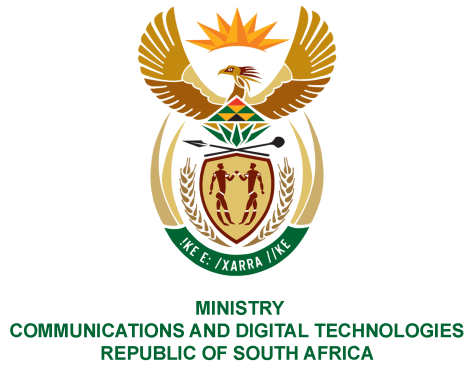 PARLIAMENT OF THE REPUBLIC OF SOUTH AFRICANATIONAL ASSEMBLYWRITTEN REPLYQUESTION NO: 192DATE OF PUBLICATION: 01  QUESTION PAPER NO: 11 February 2021Mrs C Phillips (DA) to ask the Minister of CommunicationsWith reference to her reply to question 2995 on 6 January 2021, what total number of (a) persons paid their TV licences in (i) 2017-18, (ii) 2018-19 and (iii) 2019-20 financial years and (b) accounts were sent out via (i) mail, (ii) sms and (iii) email in each financial year?  NW195EREPLY:I have been advised by the SABC as follows:(a)(b)MS. STELLA NDABENI-ABRAHAMS, MP MINISTER OF COMMUNICATIONS AND DIGITAL TECHNOLOGIESFinancial  Year Business Licence Dealer Licence  Concessionary Licence Domestic (Normal)Total2017 - 201837 0034 079514 6532 181 6302 737 3652018 - 201936 4004 007461 6212 265 3242 767 3522019 - 202029 5223 418393 9631 896 5862 323 489Financial Year E-mailsSMSMailed letters 2017 - 201823 846 458103 909 8033722018 - 201923 793 84982 655 99102019 - 20208 025 85128 055 0960